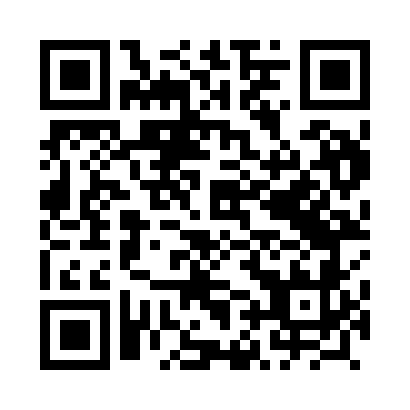 Prayer times for Koszki, PolandWed 1 May 2024 - Fri 31 May 2024High Latitude Method: Angle Based RulePrayer Calculation Method: Muslim World LeagueAsar Calculation Method: HanafiPrayer times provided by https://www.salahtimes.comDateDayFajrSunriseDhuhrAsrMaghribIsha1Wed2:154:5412:245:337:5510:222Thu2:124:5212:245:347:5710:253Fri2:114:5112:245:357:5810:294Sat2:104:4912:245:368:0010:305Sun2:094:4712:245:378:0210:306Mon2:084:4512:245:388:0310:317Tue2:084:4312:245:398:0510:328Wed2:074:4112:245:408:0710:339Thu2:064:4012:245:418:0810:3310Fri2:054:3812:245:428:1010:3411Sat2:054:3612:235:438:1210:3512Sun2:044:3412:235:448:1310:3513Mon2:034:3312:235:458:1510:3614Tue2:034:3112:235:468:1610:3715Wed2:024:3012:235:478:1810:3716Thu2:024:2812:235:488:2010:3817Fri2:014:2712:245:488:2110:3918Sat2:004:2512:245:498:2310:3919Sun2:004:2412:245:508:2410:4020Mon1:594:2212:245:518:2610:4121Tue1:594:2112:245:528:2710:4122Wed1:584:2012:245:538:2910:4223Thu1:584:1812:245:548:3010:4324Fri1:574:1712:245:548:3110:4325Sat1:574:1612:245:558:3310:4426Sun1:574:1512:245:568:3410:4527Mon1:564:1412:245:578:3510:4528Tue1:564:1312:245:588:3710:4629Wed1:564:1212:255:588:3810:4730Thu1:554:1112:255:598:3910:4731Fri1:554:1012:256:008:4010:48